Т       ТОК ЧАСА:                                     Дељење  бројем 5Понављане ,,Таблице множења броја 5,,   и таблице дељења бројева које смо учили.Записивање нове наставне јединице.   ИЗГЛЕД ТАБЛЕ:        ТАБЛИЦА ДЕЉЕЊА: 5 : 5 = 110 : 5 = 215 : 5 = 320 : 5 = 425 : 5 = 530 : 5 = 635 : 5 = 740 : 5 = 845 : 5 = 950 : 5 = 10     Задаци:                                     На столу је 15 крушака.   5 другова их поделе . Колико ће сваки друг  добити?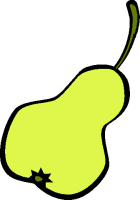 ___________   __________    ___________    ___________     __________    први друг 3        други друг 3      трећи друг 3      четврти друг 3     пети друг 3   Записујемо:      15 : 5 = 3      Бака  има 20 крушака  и жели да их стави у 5 корпи. 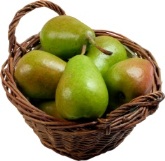 Помози јој да једнако подели :          _____________________________________________Пет другова  дели 45   које је направила бака .Колико добија сваки друг?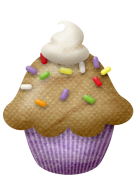       ______________________________________________На столу има 15 колача на 5 тацни. Колико је колача на свакој тацни?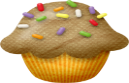 Понављане ,,Таблице множења броја 5,,   и таблице дељења бројева које смо учили.Записивање нове наставне јединице.   ИЗГЛЕД ТАБЛЕ:        ТАБЛИЦА ДЕЉЕЊА: 5 : 5 = 110 : 5 = 215 : 5 = 320 : 5 = 425 : 5 = 530 : 5 = 635 : 5 = 740 : 5 = 845 : 5 = 950 : 5 = 10     Задаци:                                     На столу је 15 крушака.   5 другова их поделе . Колико ће сваки друг  добити?___________   __________    ___________    ___________     __________    први друг 3        други друг 3      трећи друг 3      четврти друг 3     пети друг 3   Записујемо:      15 : 5 = 3      Бака  има 20 крушака  и жели да их стави у 5 корпи. Помози јој да једнако подели :          _____________________________________________Пет другова  дели 45   које је направила бака .Колико добија сваки друг?      ______________________________________________На столу има 15 колача на 5 тацни. Колико је колача на свакој тацни?Понављане ,,Таблице множења броја 5,,   и таблице дељења бројева које смо учили.Записивање нове наставне јединице.   ИЗГЛЕД ТАБЛЕ:        ТАБЛИЦА ДЕЉЕЊА: 5 : 5 = 110 : 5 = 215 : 5 = 320 : 5 = 425 : 5 = 530 : 5 = 635 : 5 = 740 : 5 = 845 : 5 = 950 : 5 = 10     Задаци:                                     На столу је 15 крушака.   5 другова их поделе . Колико ће сваки друг  добити?___________   __________    ___________    ___________     __________    први друг 3        други друг 3      трећи друг 3      четврти друг 3     пети друг 3   Записујемо:      15 : 5 = 3      Бака  има 20 крушака  и жели да их стави у 5 корпи. Помози јој да једнако подели :          _____________________________________________Пет другова  дели 45   које је направила бака .Колико добија сваки друг?      ______________________________________________На столу има 15 колача на 5 тацни. Колико је колача на свакој тацни?